О внесении изменений в муниципальную программу Байгильдинского сельского поселения Канашского района Чувашской Республики «Развитие потенциала муниципального управления» на 2019-2035 годыВ соответствии со статьей 179 Бюджетного кодекса РФ, Федеральным законом от 06.10.2003 г. № 131-ФЗ «Об общих принципах организации местного самоуправления в Российской Федерации», постановлением  администрации Байгильдинского сельского поселения от 11.01.2021  № 1 «Об утверждении Порядка разработки и реализации муниципальных программ Байгильдинского сельского поселения Канашского района Чувашской Республики», Администрация Байгильдинского сельского поселения Канашского района Чувашской Республики  п о с т а н о в л я е т:1. Внести в муниципальную программу Байгильдинского сельского поселения Канашского района «Развитие потенциала муниципального управления» на 2019-2035 годы, утвержденную постановлением администрации Байгильдинского сельского поселения от 14.11.2019 г. № 82 следующие изменения:В паспорте муниципальной программы Байгильдинского сельского поселения «Развитие потенциала муниципального управления» на 2019-2035 годы  позицию объемы финансирования муниципальной программы с разбивкой по годам реализации изложить в следующей редакции:2) Раздел III. Обоснование объема финансовых ресурсов, необходимых для реализации Муниципальной программы (с расшифровкой по источникам финансирования, по этапам и годам реализации Муниципальной программы) изложить в следующей редакции:«Расходы Муниципальной программы формируются за счет средств федерального бюджета, республиканского бюджета Чувашской Республики, бюджета Байгильдинского сельского поселения.Общий объем финансирования Муниципальной программы в 2019–2035 годах составляет 18549,5 тыс. рублей,   в том числе за счет средств:федерального бюджета – 148,4 тыс. рублей;республиканского бюджета Чувашской Республики – 0,0 тыс. рублей;	бюджета Байгильдинского сельского поселения – 18401,1 тыс. рублей.Прогнозируемый объем финансирования Муниципальной программы на 1 этапе составляет 7639,5 тыс. рублей,   в том числе:в 2019 году – 928,5 тыс. рублей;в 2020 году – 1037,8 тыс. рублей;в 2021 году – 1208,4 тыс. рублей;в 2022 году – 1233,2 тыс. рублей;в 2023 году – 1101,5 тыс. рублей;в 2024 году – 1039,1 тыс. рублей;в 2025 году – 1091,0 тыс. рублей;из них средства: федерального бюджета – 148,4 тыс. рублей, в том числе:в 2019 году – 37,2 тыс. рублей;в 2020 году - 0,0 тыс. рублей;в 2021 году – 52,1 тыс. рублей;в 2022 году – 59,1 тыс. рублей;в 2023 году – 0,0 тыс. рублей;в 2024 году – 0,0  тыс. рублей;в 2025 году – 0,0 тыс. рублей;республиканского бюджета Чувашской Республики – 0 рублей (0 процента), в том числе:в 2019 году – 0,0 тыс. рублей;в 2020 году - 0,0 тыс. рублей;в 2021 году – 0,0 тыс. рублей;в 2022 году – 0,0 тыс. рублей;в 2023 году – 0,0 тыс. рублей;в 2024 году – 0,0  тыс. рублей;в 2025 году – 0,0 тыс. рублей;бюджета Байгильдинского сельского поселения – 7491,1 тыс. рублей,   в том числе:в 2019 году – 891,3 тыс. рублей;в 2020 году – 1037,8 тыс. рублей;в 2021 году – 1156,3 тыс. рублей;в 2022 году – 1174,1 тыс. рублей;в 2023 году – 1101,5 тыс. рублей;в 2024 году – 1039,1 тыс. рублей;в 2025 году – 1091,0 тыс. рублей;На 2 этапе, в 2026–2030 годах, объем финансирования Муниципальной программы составляет 5455,0 тыс. рублей, из них средства:федерального бюджета – 0,00 рублей;республиканского бюджета Чувашской Республики – 0,00 рублей;бюджета Байгильдинского сельского поселения – 5455,0 тыс. рублей.На 3 этапе, в 2031–2035 годах, объем финансирования Муниципальной программы составляет 5455,0  тыс. рублей, из них средства:федерального бюджета –0,00 рублей;республиканского бюджета Чувашской Республики – 0,00 рублей;бюджета Байгильдинского сельского поселения – 5455,0 тыс. рублей.Объемы финансирования Муниципальной программы подлежат ежегодному уточнению исходя из реальных возможностей бюджетов всех уровней.Сведения о целевых индикаторах и показателях Муниципальной программы, подпрограмм Муниципальной программы и их значениях приведены в приложении № 1 к настоящей Муниципальной  программе.Ресурсное обеспечение и прогнозная (справочная) оценка расходов за счет всех источников финансирования реализации Муниципальной программы приведены в приложении № 2 к настоящей Муниципальной программе.В Муниципальной программу включены подпрограммы, реализуемые в рамках Муниципальной программы, согласно приложениям № 3–6 к настоящей Муниципальной программе.».3) Приложение № 2 к муниципальной программе Байгильдинского сельского поселения «Развитие потенциала муниципального управления» «Ресурсное обеспечение муниципальной программы Байгильдинского сельского поселения «Развитие потенциала муниципального управления» за счет всех источников финансирования изложить в редакции Приложения 1 к настоящему постановлению.2. Настоящее постановление вступает в силу после его официального опубликования.Глава Байгильдинского сельского поселения                                              В.В.ВороноваПриложение 1 к постановлению администрации Байгильдинского сельского поселения                                                                                                                                                                                                          от  30.09.2022  № 48Приложение № 2 к муниципальной программе Байгильдинского сельского    поселения     «Развитие   потенциала муниципального   управления»  Ресурсное обеспечение
муниципальной программы Байгильдинского сельского поселения «Развитие потенциала муниципального управления» за счет всех источников финансирования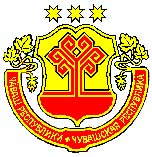 ЧĂВАШ РЕСПУБЛИКИНКАНАШ РАЙОНĚНПАЙКИЛТ ЯЛПОСЕЛЕНИЙĚНАДМИНИСТРАЦИЙĚЙЫШĂНУ30.09.2022   48№ Пайкилт ялěАДМИНИСТРАЦИЯБАЙГИЛЬДИНСКОГО СЕЛЬСКОГО ПОСЕЛЕНИЯ КАНАШСКОГО РАЙОНАЧУВАШСКОЙ РЕСПУБЛИКИПОСТАНОВЛЕНИЕ30.09.2022  №48деревня БайгильдиноОбъемы финансирования Муниципальной программы с разбивкой по годам реализации –прогнозируемые объемы финансирования Муниципальной программы в 2019–2035 годах составляют общий объем финансирования Муниципальной программы составит 18549,5 тыс. рублей,   в том числе:в 2019 году – 928,5 тыс. рублей;в 2020 году – 1037,8 тыс. рублей;в 2021 году – 1208,4 тыс. рублей;в 2022 году – 1233,2 тыс. рублей;в 2023 году – 1101,5 тыс. рублей;в 2024 году – 1039,1 тыс. рублей;в 2025 году – 1091,0 тыс. рублей;в 2026-2030 г.г. – 5455,0 тыс. рублей;в 2031-2035 г.г. – 5455,0 тыс. рублей;из них средства:федерального бюджета – 148,4 тыс. рублей, в том числе:в 2019 году – 37,2 тыс. рублей;в 2020 году – 0,00 тыс. рублей;в 2021 году –52,1 тыс. рублей;в 2022 году – 59,1 тыс. рублей;в 2023 году – 0,00 тыс. рублей;в 2024 году – 0,00  тыс. рублей;в 2025 году – 0,00 тыс. рублей;в 2026–2030 годах – 0,00 тыс. рублей;в 2031–2035 годах – 0,00 тыс. рублей;республиканского бюджета Чувашской Республики – 0 рублей (0 процента), в том числе:в 2020 году – 0,0 тыс. рублей;в 2021 году – 0,0 тыс. рублей;в 2022 году – 0,0 тыс. рублей;в 2023 году – 0,0 тыс. рублей;в 2024 году – 0,0 тыс. рублей;в 2025 году – 0,0 тыс. рублей;в 2026–2030 годах – 0,0 рублей;в 2031–2035 годах – 0,0 рублей;бюджета Байгильдинского сельского поселения –18401,1 тыс. рублей,   в том числе:в 2019 году – 891,3 тыс. рублей;в 2020 году – 1037,8 тыс. рублей;в 2021 году – 1156,3 тыс. рублей;в 2022 году – 1174,1 тыс. рублей;в 2023 году – 1101,5 тыс. рублей;в 2024 году – 1039,1 тыс. рублей;в 2025 году – 1091,0 тыс. рублей;в 2026-2030 г.г. – 5455,0 тыс. рублей;в 2031-2035 г.г. – 5455,0 тыс. рублей.СтатусНаименование муниципальной программы поселения (подпрограммы муниципальной программы поселения),  основного мероприятияКод бюджетной классификации Код бюджетной классификации Код бюджетной классификации Код бюджетной классификации Источники финансированияСтатусНаименование муниципальной программы поселения (подпрограммы муниципальной программы поселения),  основного мероприятияГРБСРзПрЦСРВРИсточники финансирования20192020202120222023202420252026-20302031-203512345678910111213141516Муници-пальная программа«Развитие потенциала муниципального управления»Ч500000000Всего928,51037,81208,41233,21101,51039,11091,05455,05455,0Муници-пальная программа«Развитие потенциала муниципального управления»Ч500000000Федеральный 37,20,052,159,10,00,00,00,00,0Муници-пальная программа«Развитие потенциала муниципального управления»Ч500000000Республиканский 0,00,00,00,00,00,00,00,00,0Муници-пальная программа«Развитие потенциала муниципального управления»Ч500000000Бюджет сельского поселения891,31037,81156,31174,11101,51039,11091,05455,05455,0Муници-пальная программа«Развитие потенциала муниципального управления»Ч500000000Внебюджетные источники0,00,00,00,00,00,00,00,00,0Подпрограмма«Совершенствование муниципального управления в сфере юстиции»903Ч540151200всего0,00,00,00,00,00,00,00,00,0Подпрограмма«Совершенствование муниципального управления в сфере юстиции»федеральный бюджет0,00,00,00,00,00,00,00,00,0Подпрограмма«Совершенствование муниципального управления в сфере юстиции»республиканский бюджет Чувашской Республики0,00,00,00,00,00,00,00,00,0Подпрограмма«Совершенствование муниципального управления в сфере юстиции»903Ч540151200бюджет Байгильдинского сельского поселения0,00,00,00,00,00,00,00,00,0Подпрограмма«Совершенствование муниципального управления в сфере юстиции»внебюджетные источники0,00,00,00,00,00,00,00,00,0Основное мероприятие 1Ведение регистра муниципальных нормативных правовых актов Чувашской Республики903Ч530273710всего0,00,00,00,00,00,00,00,00,0Основное мероприятие 1Ведение регистра муниципальных нормативных правовых актов Чувашской Республикифедеральный бюджет0,00,00,00,00,00,00,00,00,0Основное мероприятие 1Ведение регистра муниципальных нормативных правовых актов Чувашской Республикиреспубликанский бюджет Чувашской Республики0,00,00,00,00,00,00,00,00,0Основное мероприятие 1Ведение регистра муниципальных нормативных правовых актов Чувашской Республики903Ч530273710бюджет Байгильдинского сельского поселения0,00,00,00,00,00,00,00,00,0Основное мероприятие 1Ведение регистра муниципальных нормативных правовых актов Чувашской Республикивнебюджетные источники0,00,00,00,00,00,00,00,00,0ПодпрограммаРазвитие муниципальной службы в Байгильдинском сельском поселениивсего0,00,00,00,00,00,00,00,00,0ПодпрограммаРазвитие муниципальной службы в Байгильдинском сельском поселениифедеральный бюджет0,00,00,00,00,00,00,00,00,0ПодпрограммаРазвитие муниципальной службы в Байгильдинском сельском поселенииреспубликанский бюджет Чувашской Республики0,00,00,00,00,00,00,00,00,0ПодпрограммаРазвитие муниципальной службы в Байгильдинском сельском поселениибюджет Байгильдинского сельского поселения0,00,00,00,00,00,00,00,00,0ПодпрограммаРазвитие муниципальной службы в Байгильдинском сельском поселениивнебюджетные источники0,00,00,00,00,00,00,00,00,0Основное мероприятие 1Развитие нормативно-правовой базы Байгильдинского сельского поселения, регулирующей вопросы муниципальной службы в Байгильдинском сельском поселении (далее – муниципальная служба)всего0,00,00,00,00,00,00,00,00,0Основное мероприятие 1Развитие нормативно-правовой базы Байгильдинского сельского поселения, регулирующей вопросы муниципальной службы в Байгильдинском сельском поселении (далее – муниципальная служба)федеральный бюджет0,00,00,00,00,00,00,00,00,0Основное мероприятие 1Развитие нормативно-правовой базы Байгильдинского сельского поселения, регулирующей вопросы муниципальной службы в Байгильдинском сельском поселении (далее – муниципальная служба)республиканский бюджет Чувашской Республики0,00,00,00,00,00,00,00,00,0Основное мероприятие 1Развитие нормативно-правовой базы Байгильдинского сельского поселения, регулирующей вопросы муниципальной службы в Байгильдинском сельском поселении (далее – муниципальная служба)бюджет Байгильдинского сельского поселения0,00,00,00,00,00,00,00,00,0Основное мероприятие 1Развитие нормативно-правовой базы Байгильдинского сельского поселения, регулирующей вопросы муниципальной службы в Байгильдинском сельском поселении (далее – муниципальная служба)внебюджетные источники0,00,00,00,00,00,00,00,00,0Основное мероприятие 2Организация дополнительного профессионального развития муниципальных служащих в Байгильдинском сельском поселении (далее – муниципальные служащие)903Ч530273710всего0,00,00,00,00,00,00,00,00,0Основное мероприятие 2Организация дополнительного профессионального развития муниципальных служащих в Байгильдинском сельском поселении (далее – муниципальные служащие)федеральный бюджет0,00,00,00,00,00,00,00,00,0Основное мероприятие 2Организация дополнительного профессионального развития муниципальных служащих в Байгильдинском сельском поселении (далее – муниципальные служащие)республиканский бюджет Чувашской Республики0,00,00,00,00,00,00,00,00,0Основное мероприятие 2Организация дополнительного профессионального развития муниципальных служащих в Байгильдинском сельском поселении (далее – муниципальные служащие)903Ч530273710бюджет Байгильдинского сельского поселения0,00,00,00,00,00,00,00,00,0Основное мероприятие 2Организация дополнительного профессионального развития муниципальных служащих в Байгильдинском сельском поселении (далее – муниципальные служащие)внебюджетные источники0,00,00,00,00,00,00,00,00,0Основное мероприятие 3Внедрение на муниципальной службе современных кадровых технологийвсего0,00,00,00,00,00,00,00,00,0Основное мероприятие 3Внедрение на муниципальной службе современных кадровых технологийфедеральный бюджет0,00,00,00,00,00,00,00,00,0Основное мероприятие 3Внедрение на муниципальной службе современных кадровых технологийреспубликанский бюджет Чувашской Республики0,00,00,00,00,00,00,00,00,0Основное мероприятие 3Внедрение на муниципальной службе современных кадровых технологийбюджет Байгильдинского сельского поселения0,00,00,00,00,00,00,00,00,0Основное мероприятие 3Внедрение на муниципальной службе современных кадровых технологийвнебюджетные источники0,00,00,00,00,00,00,00,00,0Основное мероприятие 4Формирование положительного имиджа органов местного самоуправления в Байгильдинском сельском поселениивсего0,00,00,00,00,00,00,00,00,0Основное мероприятие 4Формирование положительного имиджа органов местного самоуправления в Байгильдинском сельском поселениифедеральный бюджет0,00,00,00,00,00,00,00,00,0Основное мероприятие 4Формирование положительного имиджа органов местного самоуправления в Байгильдинском сельском поселенииреспубликанский бюджет Чувашской Республики0,00,00,00,00,00,00,00,00,0Основное мероприятие 4Формирование положительного имиджа органов местного самоуправления в Байгильдинском сельском поселениибюджет Байгильдинского сельского поселения0,00,00,00,00,00,00,00,00,0Основное мероприятие 4Формирование положительного имиджа органов местного самоуправления в Байгильдинском сельском поселениивнебюджетные источники0,00,00,00,00,00,00,00,00,0ПодпрограммаПротиводействие коррупции в Байгильдинском сельском поселенииЧ510000000Всего0,00,00,00,00,00,00,00,00,0ПодпрограммаПротиводействие коррупции в Байгильдинском сельском поселенииФедеральный 0,00,00,00,00,00,00,00,00,0ПодпрограммаПротиводействие коррупции в Байгильдинском сельском поселенииРеспубликанский 0,00,00,00,00,00,00,00,00,0ПодпрограммаПротиводействие коррупции в Байгильдинском сельском поселенииБюджет сельского поселения0,00,00,00,00,00,00,00,00,0Основное мероприятие 1Организационные меры по созданию механизма реализации антикоррупционной политики в Байгильдинском сельском поселенииЧ51010000Всего0,00,00,00,00,00,00,00,00,0Основное мероприятие 1Организационные меры по созданию механизма реализации антикоррупционной политики в Байгильдинском сельском поселенииФедеральный 0,00,00,00,00,00,00,00,00,0Основное мероприятие 1Организационные меры по созданию механизма реализации антикоррупционной политики в Байгильдинском сельском поселенииРеспубликанский 0,00,00,00,00,00,00,00,00,0Основное мероприятие 1Организационные меры по созданию механизма реализации антикоррупционной политики в Байгильдинском сельском поселенииБюджет сельского поселения0,00,00,00,00,00,00,00,00,0Основное мероприятие 2Нормативно-правовое обеспечение антикоррупционной деятельностиЧ510200000Всего0,00,00,00,00,00,00,00,00,0Основное мероприятие 2Нормативно-правовое обеспечение антикоррупционной деятельностиФедеральный 0,00,00,00,00,00,00,00,00,0Основное мероприятие 2Нормативно-правовое обеспечение антикоррупционной деятельностиРеспубликанский 0,00,00,00,00,00,00,00,00,0Основное мероприятие 2Нормативно-правовое обеспечение антикоррупционной деятельностиБюджет сельского поселения0,00,00,00,00,00,00,00,00,0Основное мероприятие 3Антикоррупционная экспертиза нормативных правовых актов и их проектовЧ510300000Всего000000000Основное мероприятие 3Антикоррупционная экспертиза нормативных правовых актов и их проектов0,00,00,00,00,00,00,00,00,00,0Основное мероприятие 3Антикоррупционная экспертиза нормативных правовых актов и их проектов0,00,00,00,00,00,00,00,00,00,0Основное мероприятие 3Антикоррупционная экспертиза нормативных правовых актов и их проектов0,00,00,00,00,00,00,00,00,00,0Основное мероприятие 4Организация мониторинга факторов, порождающих коррупцию или способствующих ее распространению, и мер антикоррупционной политики.Ч5104000000,00,00,00,00,00,00,00,00,00,0Основное мероприятие 4Организация мониторинга факторов, порождающих коррупцию или способствующих ее распространению, и мер антикоррупционной политики.Федеральный 0,00,00,00,00,00,00,00,00,0Основное мероприятие 4Организация мониторинга факторов, порождающих коррупцию или способствующих ее распространению, и мер антикоррупционной политики.Республиканский 0,00,00,00,00,00,00,00,00,0Основное мероприятие 4Организация мониторинга факторов, порождающих коррупцию или способствующих ее распространению, и мер антикоррупционной политики.Бюджет сельского поселения0,00,00,00,00,00,00,00,00,0Основное мероприятие 5Совершенствование мер по противодействию коррупции в сфере закупок товаров, работ, услуг для обеспечения государственных и муниципальных нужд.4510500000Всего0,00,00,00,00,00,00,00,00,0Основное мероприятие 5Совершенствование мер по противодействию коррупции в сфере закупок товаров, работ, услуг для обеспечения государственных и муниципальных нужд.Федеральный 0,00,00,00,00,00,00,00,00,0Основное мероприятие 5Совершенствование мер по противодействию коррупции в сфере закупок товаров, работ, услуг для обеспечения государственных и муниципальных нужд.Республиканский 0,00,00,00,00,00,00,00,00,0Основное мероприятие 5Совершенствование мер по противодействию коррупции в сфере закупок товаров, работ, услуг для обеспечения государственных и муниципальных нужд.Бюджет сельского поселения0,00,00,00,00,00,00,00,00,0Основное мероприятие 6Внедрение антикоррупционных механизмов в рамках реализации кадровой политики в органах местного самоуправления Байгильдинского сельского поселения Канашского  района Чувашской РеспубликиЧ510600000Всего0,00,00,00,00,00,00,00,00,0Основное мероприятие 6Внедрение антикоррупционных механизмов в рамках реализации кадровой политики в органах местного самоуправления Байгильдинского сельского поселения Канашского  района Чувашской РеспубликиФедеральный 0,00,00,00,00,00,00,00,00,0Основное мероприятие 6Внедрение антикоррупционных механизмов в рамках реализации кадровой политики в органах местного самоуправления Байгильдинского сельского поселения Канашского  района Чувашской РеспубликиРеспубликанский 0,00,00,00,00,00,00,00,00,0Основное мероприятие 6Внедрение антикоррупционных механизмов в рамках реализации кадровой политики в органах местного самоуправления Байгильдинского сельского поселения Канашского  района Чувашской РеспубликиБюджет сельского поселения0,00,00,00,00,00,00,00,00,0Основное мероприятие 7Внедрение внутреннего контроля в органах местного самоуправления в Байгильдинском сельском поселенииЧ51070000Всего0,00,00,00,00,00,00,00,00,0Основное мероприятие 7Внедрение внутреннего контроля в органах местного самоуправления в Байгильдинском сельском поселенииФедеральный 0,00,00,00,00,00,00,00,00,0Основное мероприятие 7Внедрение внутреннего контроля в органах местного самоуправления в Байгильдинском сельском поселенииРеспубликанский 0,00,00,00,00,00,00,00,00,0Основное мероприятие 7Внедрение внутреннего контроля в органах местного самоуправления в Байгильдинском сельском поселенииБюджет сельского поселения0,00,00,00,00,00,00,00,00,0Основное мероприятие 8Обеспечение доступа граждан и организаций к информации о деятельности органов местного самоуправления в Байгильдинском сельском поселении.Ч510900000Всего0,00,00,00,00,00,00,00,00,0Основное мероприятие 8Обеспечение доступа граждан и организаций к информации о деятельности органов местного самоуправления в Байгильдинском сельском поселении.Федеральный 0,00,00,00,00,00,00,00,00,0Основное мероприятие 8Обеспечение доступа граждан и организаций к информации о деятельности органов местного самоуправления в Байгильдинском сельском поселении.Республиканский 0,00,00,00,00,00,00,00,00,0Основное мероприятие 8Обеспечение доступа граждан и организаций к информации о деятельности органов местного самоуправления в Байгильдинском сельском поселении.Бюджет сельского поселения000000000Подпрог-раммаОбеспечение реализации муниципальной программы «Развитие потенциала муниципального управления»9930104Ч5Э0100200, Ч5Э0100600Всего928,51037,81208,41233,21101,51039,11091,05455,05455,0Подпрог-раммаОбеспечение реализации муниципальной программы «Развитие потенциала муниципального управления»9930104Ч5Э0100200, Ч5Э0100600Федеральный 37,20,052,159,10,00,00,00,00,0Подпрог-раммаОбеспечение реализации муниципальной программы «Развитие потенциала муниципального управления»9930104Ч5Э0100200, Ч5Э0100600Республиканский 0,00,00,00,00,00,00,00,00,0Подпрог-раммаОбеспечение реализации муниципальной программы «Развитие потенциала муниципального управления»9930104Ч5Э0100200, Ч5Э0100600Бюджет сельского поселения891,31037,81156,31174,11101,51039,11091,05455,05455,0Подпрог-раммаОбеспечение реализации муниципальной программы «Развитие потенциала муниципального управления»9930104Ч5Э0100200, Ч5Э0100600Внебюджетные источники0,00,00,00,00,00,00,00,00,0Основное      меропри-ятиеОбщепрограммные расходы9930104Ч5Э0100200, Ч5Э0100600Всего928,51037,81208,41233,21101,51039,11091,05455,05455,0Основное      меропри-ятиеОбщепрограммные расходы9930104Ч5Э0100200, Ч5Э0100600Федеральный 37,20,052,159,10,00,00,00,00,0Основное      меропри-ятиеОбщепрограммные расходы9930104Ч5Э0100200, Ч5Э0100600Республиканский 0,00,00,00,00,00,00,00,00,0Основное      меропри-ятиеОбщепрограммные расходы9930104Ч5Э0100200, Ч5Э0100600Бюджет сельского поселения891,31037,81156,31174,11101,51039,11091,05455,05455,0Основное      меропри-ятиеОбщепрограммные расходы9930104Ч5Э0100200, Ч5Э0100600Внебюджетные источники0,00,00,00,00,00,00,00,00,0Мероприятие   1Обеспечение функций муниципальных органов9930104Ч5Э0100200100, 200, 800Всего928,51037,81208,41233,21101,51039,11091,05455,05455,0Мероприятие   1Обеспечение функций муниципальных органовФедеральный 37,20,052,159,10,00,00,00,00,0Мероприятие   1Обеспечение функций муниципальных органовРеспубликанский 0,00,00,00,00,00,00,00,00,0Мероприятие   1Обеспечение функций муниципальных органов9930104Ч5Э0100200100, 200, 800Бюджет сельского поселения891,31037,81156,31174,11101,51039,11091,05455,05455,0Мероприятие   1Обеспечение функций муниципальных органовВнебюджетные источники0,00,00,00,00,00,00,00,00,0